О формировании состава участковой избирательной комиссии избирательного участка №21Рассмотрев предложения по кандидатурам для назначения в состав  участковой избирательной комиссии избирательного участка №21, на основании статей 22, 27, 29 Федерального Закона «Об основных гарантиях избирательных прав и права на участие в референдуме граждан Российской Федерации», в соответствии с решением Горно-Алтайской городской ТИК № 71/434 от 13 апреля 2018 г.«Об определении количества членов  участковых избирательных комиссий с правом решающего голоса избирательных участков №№ 1-22», Горно-Алтайская городская территориальная избирательная комиссия  решила:1. Сформировать участковую избирательную комиссию избирательного участка №21, назначив в её состав членов участковой избирательной комиссии с правом решающего голоса согласно приложения. 2. Настоящее решение разместить на сайте  Горно-Алтайской городской территориальной избирательной комиссии.Приложение 1к решению 72 / 457Горно-Алтайской городской территориальной избирательной комиссииСостав членов участковой избирательной комиссии №21 с правом решающего голоса Назначить членом УИК №21 с правом решающего голоса Сухову Екатерину Яковлевну, 1956 года рождения, образование среднее профессиональное, МБУ «Горно-Алтайская городская библиотечная система», заведующая, выдвинута  собранием избирателей по месту жительства.Назначить членом УИК №21 с правом решающего голоса Васильева Владимира Ильича, 1966 года рождения, образование высшее профессиональное, пенсионер, выдвинут  собранием избирателей по месту жительства.Назначить членом УИК №21 с правом решающего голоса Захарова Павла Яковлевича, 1991 года рождения, образование высшее профессиональное, ФГБОУ ВО «Горно-Алтайский государственный университет», заведующий кафедрой, выдвинут  собранием избирателей по месту работы.Назначить членом УИК №21 с правом решающего голоса Безрученко Ольгу Валерьевну, 1977 года рождения, образование высшее профессиональное, АО «Водоканал», лаборант,  выдвинута Региональным отделением политической партией СПРАВЕДЛИВАЯ РОССИЯ в Республике Алтай.  Назначить членом УИК №21 с правом решающего голоса Тюрину Олесю Валерьевну, 1980 года рождения, образование высшее профессиональное, МБУ «Горно-Алтайская городская библиотечная система», ведущий библиотекарь, выдвинута  собранием избирателей по месту работы.Назначить членом УИК №21 с правом решающего голоса Зыкович Марину Игоревну, 1961 года рождения, образование высшее профессиональное, временно безработная, выдвинута Алтайским республиканским региональным отделением Политической партии ЛДПР - Либерально-демократическая партия России.Назначить членом УИК №21 с правом решающего голоса Шатаеву Неллю Рафаиловну, 1965 года рождения, образование высшее профессиональное, МБУ «Горно-Алтайская городская библиотечная система», библиотекарь, выдвинута Алтайским республиканским отделением Политической партии «КОММУНИСТИЧЕСКАЯ ПАРТИЯ РОССИЙСКОЙ ФЕДЕРАЦИИ».Назначить членом УИК №21 с правом решающего голоса Шипилову Людмилу Михайловну, 1973 года рождения, образование среднее профессиональное, ООО «Коммунальщик», бухгалтер, выдвинут Региональным отделением Всероссийской политической партии "ЕДИНАЯ РОССИЯ" Республики Алтай.Назначить членом УИК №21 с правом решающего голоса Огрызкову Людмилу Николаевну, 1951 года рождения, образование среднее профессиональное, пенсионер, выдвинута Республиканским отделением Российского объединения  демократической партии «Яблоко».Назначить членом УИК №21 с правом решающего голоса Махмутову Татьяну Борисовну, 1966 года рождения, образование среднее профессиональное, МБОУ «Средняя общеобразовательная школа №8 г. Горно-Алтайска», учитель, выдвинута  собранием избирателей по месту жительства.Назначить членом УИК №21 с правом решающего голоса Долгушину Надежду Александровну, 1960 года рождения, образование среднее профессиональное, пенсионер, выдвинута  собранием избирателей по месту жительства.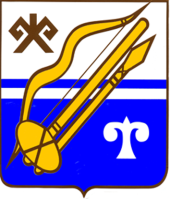 ГОРНО-АЛТАЙСКАЯ ГОРОДСКАЯ  ТЕРРИТОРИАЛЬНАЯ ИЗБИРАТЕЛЬНАЯ КОМИССИЯГОРНО-АЛТАЙСКАЯ ГОРОДСКАЯ  ТЕРРИТОРИАЛЬНАЯ ИЗБИРАТЕЛЬНАЯ КОМИССИЯГОРНО-АЛТАЙСК КАЛАДАГЫJЕРИ ААЙЫНЧА ТАЛДААЧЫ КУРЕЕГОРНО-АЛТАЙСК КАЛАДАГЫJЕРИ ААЙЫНЧА ТАЛДААЧЫ КУРЕЕРЕШЕНИЕ05 июня  2018 г.№№№№72/457г. Горно-Алтайскг. Горно-Алтайскг. Горно-АлтайскПредседатель Горно-Алтайской городской территориальной избирательной комиссииИ.В. ЛобановаСекретарь Горно-Алтайской городской территориальной избирательной комиссииМ.В. Смышляева